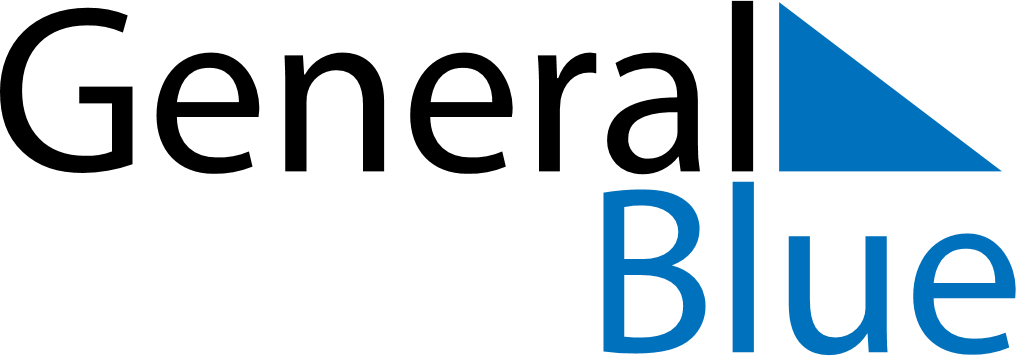 April 2026April 2026April 2026April 2026BurundiBurundiBurundiMondayTuesdayWednesdayThursdayFridaySaturdaySaturdaySunday123445678910111112Ntaryamira Day1314151617181819202122232425252627282930